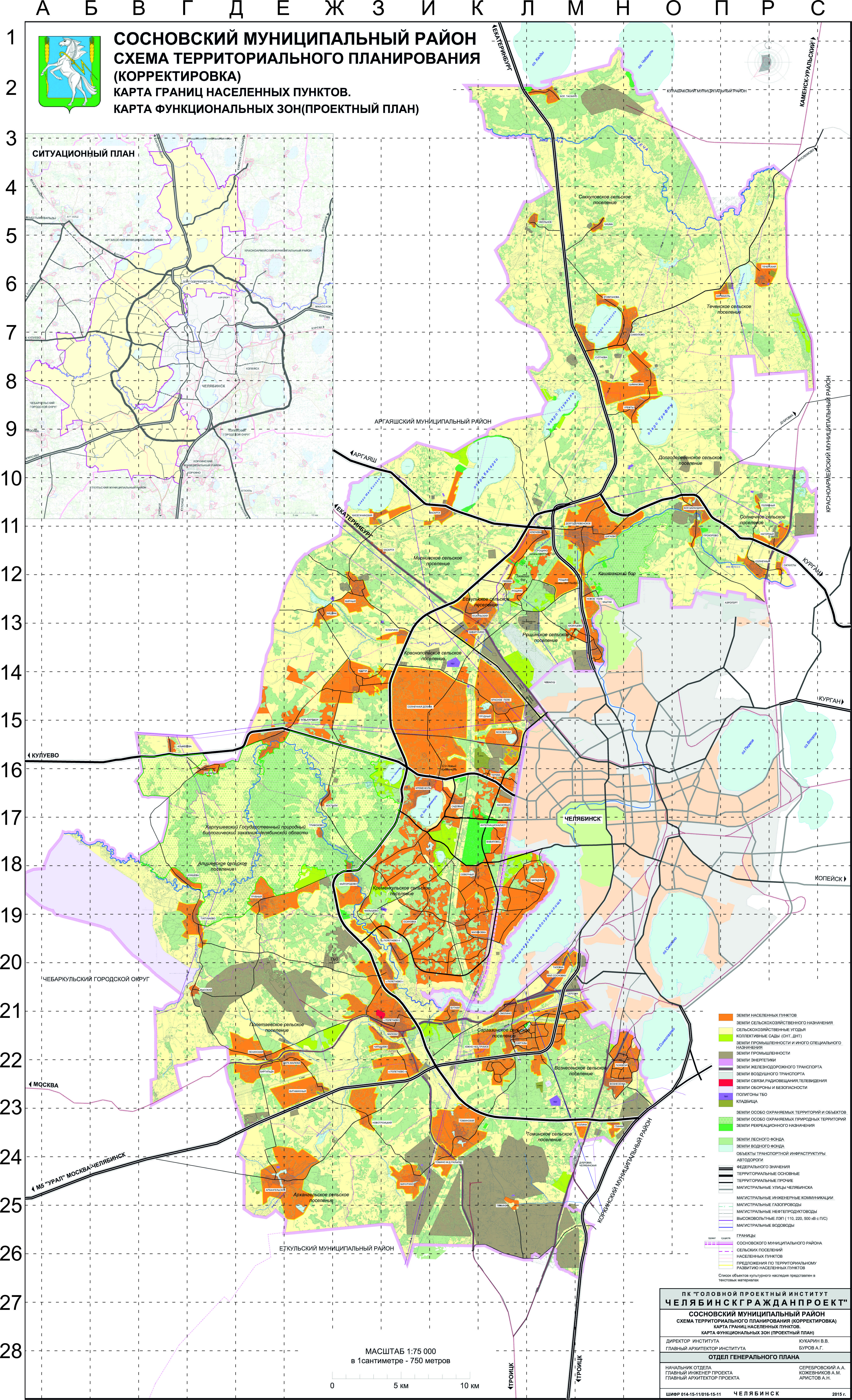 Сектора см. в приложении № 1Приложение кпостановлению администрацииСосновского муниципального районаот 04.10.2018 №2713